Муниципальное бюджетное дошкольное образовательное учреждение Муниципальное бюджетное дошкольное учреждение«Центр развития ребенка- детский сад №26»Дополнительная общеразвивающая программа художественной направленности«Разноцветные ладошки»Возраст обучающихся  от 3 до 7 летСрок реализации программы: 4 годаАвтор-составитель: Горячёва Надежда Сергеевнавоспитательг. Гатчина2018Структура программы:I.	Основные характеристики программы1.1 Пояснительная  записка	Направленность	Актуальность	Отличительные особенности	Адресат программы	Объём и срок освоения	Форма обучения	Режим занятий, продолжительность занятий1.2. Цель и задачи программы1.3. Содержание программы1.4. Планируемые результатыII.	Организационно – педагогические условия2.1	Календарный учебный график2.2	Условия реализации программы2.3	Форма подведения итогов2.4	Оценочные материалы2.5	Список литературыОсновные характеристики программыПОЯСНИТЕЛЬНАЯ ЗАПИСКА«Разноцветные ладошки»Дополнительная общеразвивающая программа художественно – эстетической направленности «Разноцветные ладошки» разработана в соответствии с нормативно - правовыми документами:Федеральный закон от 29.12.2012 г № 273-ФЗ “Об образовании в Российской Федерации”;Федеральный государственный образовательный стандарт дошкольного образования (утвержден приказом Министерства образования и науки Российской Федерации от 17 октября 2013 г. № 1155).«Об утверждении Порядка организации и осуществления образовательной деятельности по основным общеобразовательным программам - образовательным программам дошкольного образования» Приказ Минобрнауки России от 30.08.2013 N 1014 (Зарегистрировано в Минюсте России 26.09.2013 N 30038).Концепция развития дополнительного образования детей (утверждена распоряжением Правительства Российской Федерации от 4 сентября 2014 года № 1726-р);     Постановление Главного государственного санитарного врача РФ от 04.07.2014 № 41 «Об утверждении СанПиН 2.4.4.3172-14 "Санитарно-эпидемиологические требования к устройству, содержанию и организации режима работы образовательных организаций дополнительного образования детей», далее - СанПиН 2.4.4.3172-14);Письмо Министерства образования и науки Российской Федерации от 18 ноября 2015 года № 09-3242 «О направлении информации» (вместе с «Методическими рекомендациями по проектированию дополнительных общеразвивающих программ (включая разноуровневые программы»);Письмо Министерства образования и науки Российской Федерации от 29 марта 2016 года № ВК-641/09 «О направлении методических рекомендаций» (вместе с Методическими рекомендациями по реализации адаптированных дополнительных общеобразовательных программ; Устав МБДОУ «Центр развития ребёнка – детский сад №26Программа разработана на основе программы художественного воспитания, обучения и развития детей 2-7 лет «Цветные ладошки» И.А. Лыковой и «Изобразительное творчество в детском саду: путешествия в тапочках, валенках, ластах, босиком, на ковре-самолете и в машине. Занятия в изостудии» И.А. Лыковой.Обоснование необходимости разработки и внедрения предлагаемой программы в образовательный процессИзобразительное творчество является одним из древнейших направлений искусства. Каждый ребенок рождается художником. Нужно только помочь ему разбудить в себе творческие способности, открыть его сердце добру и красоте, помочь осознать свое место и назначение в этом прекрасном мире.Основной целью современной системы дополнительного образования является воспитание и развитие личности ребенка. Достижение этой цели невозможно без реализации задач, стоящих перед образовательной областью «Художественное творчество», составляющая часть которого - изобразительное искусство. Изобразительное искусство располагает многообразием материалов и техник. Зачастую ребенку недостаточно привычных, традиционных способов и средств, чтобы выразить свои фантазии. Проанализировав авторские разработки, различные материалы, а также передовой опыт работы с детьми, накопленный на современном этапе отечественными и зарубежными педагогами-практиками, я заинтересовалась возможностью применения нетрадиционных приемов изодеятельности в работе с дошкольниками для развития воображения, творческого мышления и творческой активности. Нетрадиционные техники рисования демонстрируют необычные сочетания материалов и инструментов. Становление художественного образа у дошкольников происходит на основе практического интереса в развивающей деятельности.НаправленностьЗанятия по программе «Разноцветные ладошки» направлены на реализацию базисных задач художественно-творческого развития детей. Рисование необычными материалами, оригинальными техниками позволяет детям ощутить незабываемые положительные эмоции. Нетрадиционное рисование доставляет детям множество положительных эмоций, раскрывает новые возможности использования хорошо знакомых им предметов в качестве художественных материалов, удивляет своей непредсказуемостью. Оригинальное рисование без кисточки и карандаша расковывает ребенка, позволяет почувствовать краски, их характер, настроение. Незаметно для себя дети учатся наблюдать, думать, фантазировать.Педагог должен пробудить в каждом ребенке веру в его творческие способности, индивидуальность, неповторимость, веру в то, что он пришел в этот мир творить добро и красоту, приносить людям радость.АктуальностьВ настоящее время возникает необходимость в новых подходах к преподаванию эстетических искусств, способных решать современные задачи творческого восприятия и развития личности в целом. В системе эстетического, творческого воспитания подрастающего поколения особая роль принадлежит изобразительному искусству. Умение видеть и понимать красоту окружающего мира, способствует воспитанию культуры чувств, развитию художественно-эстетического вкуса, трудовой и творческой активности, воспитывает целеустремленность, усидчивость, чувство взаимопомощи, дает возможность творческой самореализации личности. Программа направлена на то, чтобы через искусство приобщить детей к творчеству. Дети знакомятся с разнообразием нетрадиционных способов рисования, их особенностями, многообразием материалов, используемых в рисовании, учатся на основе полученных знаний создавать свои рисунки. Таким образом, развивается творческая личность, способная применять свои знания и умения в различных ситуациях.Отличительные особенности и новизна программыНовизной и отличительной особенностью программы «Разноцветные ладошки» по нетрадиционным техникам рисования является то, что она имеет инновационный характер. В системе работы используются нетрадиционные методы и способы развития детского художественного творчества. Используются самодельные инструменты, природные и бросовые для нетрадиционного рисования. Нетрадиционное рисование доставляет детям множество положительных эмоций, раскрывает возможность использования хорошо знакомых им бытовых предметов в качестве оригинальных художественных материалов, удивляет своей непредсказуемостью Педагогическая целесообразностьИз опыта работы с детьми по развитию художественно творческих способностей в рисовании стало понятно, что стандартных наборов изобразительных материалов и способов передачи информации недостаточно для современных детей, так как уровень умственного развития потенциал нового поколения стал намного выше. В связи с этим, нетрадиционные техники рисования дают толчок к развитию детского интеллекта, активизируют творческую активность детей, учат мыслить нестандартно.Важное условие развития ребенка – не только оригинальное задание, но и использование нетрадиционного бросового материала и нестандартных изо технологий. Все занятия в разработанной мной программе носят творческий характер.Проведение занятий с использованием нетрадиционных техник по этой программе:Развивает уверенность в своих силах.Способствует снятию детских страхов. Учит детей свободно выражать свой замысел. Побуждает детей к творческим поискам и решениям. Учит детей работать с разнообразными художественными, природными и бросовыми материалами.Развивает мелкую моторику рук.Развивает творческие способности, воображение и полёт фантазии. Во время работы дети получают эстетическое удовольствие. Воспитывается уверенность в своих творческих возможностях, через использование различных изотехник.Адресат программыРабота ведется с детьми желающими рисовать и по запросам родителей. Возможности детей выявлены в ходе индивидуальной повседневной изобразительной деятельности и диагностики. Возрастные особенности в приложенииОбъем и срок освоения дополнительной образовательной программы.В соответствии с возрастными особенностями детей данная программа рассчитана на четыре учебных года: 1) от 3 до 4 лет; 2) от 4 до 5 лет; 3) от 5 до 6 лет; 4) от 6 до 7летКоличество детей в группе -15 человек.Срок реализации программы – 4 годаКоличество занятий в неделю – 1раз, в месяц- 4 занятия.В год проводится 36 занятий. Длительность занятий: 15 мин., 20 мин., 25мин., 30 час, в зависимости от возрастной группы. Всего 140-144 занятия.Форма обученияОсновной формой работы с детьми является занятие, продолжительность которого соответствует возрастным нормам детей и индивидуальная работа.Занятия включают в себя организационную, теоретическую и практическую части. Организационная часть должна обеспечить наличие всех необходимых для работы материалов и иллюстраций, настроить детей на работу. Теоретическая часть занятий при работе должна быть максимально компактной и включать в себя необходимую информацию о теме и предмете знания. Практическая часть занимает большую часть занятия и позволяет ребенку изучить материал в практическом плане.Режим занятий, продолжительность занятийЗанятия проводятся 1 раз в неделю во второй половине дня.Продолжительность занятия для каждой возрастной группы разная и составляет:1.2. Цель и задачи программыЦель программы– развитие художественно-творческих способностей детей 3-7 лет средствами нетрадиционного рисования.Основные задачи программы:Развивающие:развивать художественный вкус, пространственное воображение, творчество и фантазию, наблюдательность и воображение, ассоциативное мышление и любознательность;развивать желание экспериментировать, проявляя яркие познавательные чувства: удивление, сомнение, радость от узнавания нового.Воспитательные: воспитывать аккуратность, трудолюбие и желание добиваться успеха собственным трудом. формировать эстетическое отношение к окружающей действительности; воспитывать у детей интерес к изобразительной деятельности;воспитывать культуру деятельности, формировать навыки сотрудничества.Образовательные:обучать приемам нетрадиционной техники рисования и способам изображения с использованием различных материалов;Знакомить детей с изобразительным искусством разных видов (живописью, графикой, скульптурой, дизайном) и жанров, учить понимать выразительные средства искусства;учить детей видеть и понимать прекрасное в жизни и искусстве, радоваться красоте природы, произведений классического искусства;подводить детей к созданию выразительного образа при изображении предметов и явлений окружающей деятельности;формировать умение оценивать созданные изображения;развивать эмоциональную отзывчивость при восприятии картинок, иллюстраций;обращать внимание детей на выразительные средства, учить замечать сочетание цветов;развивать творческие способности детей.1.3. Содержание программыПрактическая значимость программыНетрадиционный подход к выполнению изображения дает толчок развитию детского интеллекта, подталкивает творческую активность ребенка, учит нестандартно мыслить. Возникают новые идеи, связанные с комбинациями разных материалов, ребенок начинает экспериментировать, творить. Рисование нетрадиционными способами, увлекательная, завораживающая деятельность. Это огромная возможность для детей думать, пробовать, искать, экспериментировать, а самое главное, самовыражаться.Нетрадиционные техники рисования - это настоящее пламя творчества, это толчок к развитию воображения, проявлению самостоятельности, инициативы, выражения индивидуальностиПуть в творчество имеет для них множество дорог, известных и пока неизвестных. Творчество для детей - это отражение душевной работы. Чувства, разум, глаза и руки – инструменты души. Творческий процесс - это настоящее чудо. "В творчестве нет правильного пути, нет неправильного пути, есть только свой собственный путь"Структура занятий:Мотивация детей. С учётом возрастных особенностей дошкольников доминирует сказочно- игровая форма преподнесения материала. Сказочное повествование, игровые ситуации, элементы пантомимы, игры-путешествия, дидактические игры, погружение ребёнка то в ситуацию слушателя, то в ситуацию актёра, собеседника придают занятиям динамичность, интригующую загадочность. Педагог может выступать в роли Художницы, прекрасной Волшебницы, которая творит видимый человеком мир по законам красоты и гармонии.Пальчиковая гимнастика. Известно, что отсутствие элементарных изобразительных навыков затрудняет проявление художественного творчества. Одним из эффективных способов решения данной проблемы является проведение специальной пальчиковой гимнастики перед началом творческого процесса с использованием художественных текстов. Разминка суставов кисти и пальчиков способствует подготовке неокрепших рук к движениям, необходимым в художественном творчестве. Позволяет детям уверенно обрабатывать различные материалы (бумагу, пластилин, глину), без усилий использовать инструменты.Художественно-изобразительная деятельность. Связана с содержанием конкретного занятия и включает задания, связанные с использованием выразительных возможностей материалов, техник исполнения. Предусматривает использование синтеза видов искусств и художественных видов деятельности. Литературные произведения помогают формированию у детей умения сравнивать, сопоставлять различное эмоционально-образное содержание произведений изобразительного искусства, настроение живой природы. Музыкальное сопровождение побуждает дошкольников через пластические этюды, импровизации передавать эмоции, чувства в практической деятельности: рисовании, лепке, аппликации, дизайн-творчестве. На занятиях используются игровые персонажи- Акварелька, Вредина, Клякса, которые делают ошибки, допускают неточности, путают. Дети с удовольствием придут на помощь, почувствуют радость, уверенность в себе. Дети учатся проектировать свои эмоции и переживания в красках, изобразительных материалах, замечать необычное в обыденном, в неказистом - выразительноеПрезентация работ. Соединение индивидуальных и коллективных форм работы способствует решению творческих задач. Выставки детского изобразительного творчества, индивидуальные вернисажи, совместное обсуждение работ являются хорошим стимулом для дальнейшей деятельности. Позитивный анализ результатов всех воспитанников кружка с позиций оригинальности, выразительности, глубины замысла помогает детям ощутить радость успеха, почувствовать значимость своего трудаОсновные принципы:Принцип поэтапностиПринцип динамичностиПринцип сравненийПринцип выбораМетоды, используемые при организации занятий с детьми:тычок жесткой полусухой кистью,рисование пальчиками,рисование ладошкой, оттиск пробкой,оттиск печатками из картофеля,обрывание бумаги, скатывание бумаги,оттиск поролоном, оттиск пенопластом, оттиск печатками из ластика, оттиск смятой бумагой,восковые мелки + акварель, свеча + акварель, печать по трафарету,набрызг, отпечатки листьев,техника «Эбру»Для обеспечения органичного единства обучения и творчества детей занятия включают в себя следующие виды деятельности:репродуктивная;коммуникативная;позновательно-исследовательская;игровая;трудовая;двигательная.Программа включает в себя широкое использование иллюстративного материала, использование методических пособий, дидактических игр и художественных произведений. В процессе выполнения коллективных работ осуществляется нравственно -эстетическое воспитание детей, вырабатываются следующие умения:работать вместе, уступать друг другу, помогать, подсказывать;договариваться о совместной работе, ее содержании;планировать свою работу, определять ее последовательность, содержание, композицию, дополнения;радоваться успехам своим и товарищей при создании работы.Обсуждение творческих работ детьми и педагогом помогает ребенку видеть мир не только со своей собственной точки зрения, но и с точки зрения других людей, принимать и понимать интересы другого человека. 1.4. Планируемые результаты                 Первый год обучения (3-4 года)Проявлять эмоциональную отзывчивость при восприятии иллюстраций, произведений народного декоративно – прикладного искусства, игрушек, объектов и явлений природы; радоваться созданным ими индивидуальным и коллективным работам. Знать и называть материалы, которыми можно рисовать; цвета, определенные программой; народные игрушки (матрешка, дымковская игрушка).Изображать отдельные предметы, простые по композиции и незамысловатые по содержанию сюжетаПодбирать цвета, соответствующие изображаемым предметамПравильно пользоваться карандашами, восковыми мелками, кистью и краскамиИспользовать нетрадиционные техники рисования: оттиск, по-мокрому, восковые мелки+ акварель.Второй год обучения (4-5 лет)Изображать предметы и явления, используя умение передавать их выразительно путем создания отчетливых форм, подбора цвета, аккуратного закрашивания, использования разных материалов: карандашей, красок (гуашь), фломастеров, цветных жирных мелков и др.Передавать несложный сюжет, объединяя в рисунке несколько предметов, располагая их на листе в соответствии с содержанием сюжета.Украшать силуэты игрушек элементами дымковской и филимоновской росписи.Использовать нетрадиционные техники рисования: оттиск, по-мокрому, восковые мелки+ акварель, тычок жесткой полусухой кистью, рисование ватной палочки.Рисовать пальцами, ладонью, кулаком, создавая композицию.Третий год обучения (5-6 лет)Уметь различать произведения изобразительного искусства (живопись, книжная графика, народное декоративное искусство).Создавать изображения предметов (с натуры, по представлению); сюжетные изображения.Использовать разнообразные композиционные решения, изобразительные материалы.Использовать различные цвета и оттенки для создания выразительности образов.Выполнять узоры по мотивам народного декоративно – прикладного искусства.Знать особенности изобразительных материалов.Выделять выразительные средства в разных видах искусства (форма, цвет, колорит, композиция).Использовать нетрадиционные техники рисования: оттиск, по-мокрому, восковые мелки+ акварель, тычок жесткой полусухой кистью, рисование ватной палочкой, граттаж (черно-белый, цветной), монотипия.Рисовать пальцами, ладонью, кулаком, создавая композицию.Проявлять фантазию и творческое мышление дорисовывая предложенные пятна, линии, точки.Различать и совмещать разные техники традиционного и нетрадиционнного изобразительного искусства.Различать основные виды ИЗОЗнать имена и работы наиболее известных художников.Четвертый год обучения (6-7 лет)Различать виды изобразительного искусства: живопись, графика, скульптура, декоративно – прикладное и народное искусство.Создавать индивидуальные и коллективные рисунки, декоративные, предметные и сюжетные композиции на темы окружающей жизни, литературных произведений.Использовать в рисовании разные материалы и способы создания изображения.Называть основные выразительные средства произведений искусства.Выполнять узоры по мотивам народного декоративно – прикладного искусства.Знать особенности изобразительных материалов.Выделять выразительные средства в разных видах искусства (форма, цвет, колорит, композиция).Использовать нетрадиционные техники рисования: оттиск, по-мокрому, восковые мелки+ акварель, тычок жесткой полусухой кистью, рисование ватной палочкой, граттаж (черно-белый, цветной), монотипия.Рисовать пальцами, ладонью, кулаком, создавая композицию.Проявлять фантазию и творческое мышление дорисовывая предложенные пятна, линии, точки.Различать и совмещать разные техники традиционного и нетрадиционнного изобразительного искусства.Различать основные виды ИЗОЗнать имена и работы наиболее известных художников.Знать основные архитектурные достопримечательности Санкт-Петербурга. Уметь передать особенности архитектурных строений.Уметь передавать особенности человеческого тела взрослого человека и ребенка.Уметь передавать движение предметов и живых существ.Организационно – педагогические условия2.1 Календарный учебный графикУчебно-тематический план первого года обученияУчебно-тематический план второго года обученияУчебно-тематический план третьего года обученияУчебно-тематический план четвертого года обученияОбщее количество занятий по программе: 140Перспективное планирование первого года обученияПерспективное планирование второго года обученияПерспективное планирование третьего года обучения  Перспективный план работы четвертого года обучения  2.2. Условия реализации программыОрганизуя занятия по нетрадиционному рисованию, важно помнить, что для успешного овладения детьми умениями и навыками необходимо учитывать возрастные и индивидуальные особенности детей, их желания и интересы. С возрастом ребёнка расширяется содержание, усложняются элементы, форма бумаги, выделяются новые средства выразительности.Работа кружка «Разноцветные ладошки» позволяет систематически и последовательно решать задачи развития художественно-творческих способностей. На занятиях используется музыкальное сопровождение, что пособствует созданию ребенком выразительного художественного образаПрограмма может быть успешно реализована при наличии следующих материалов и оборудования:акварельные краски, гуашь;простые карандаши, ластик;печатки из различных материалов;наборы разнофактурной бумаги;восковые и масляные мелки, свеча;ватные палочки;поролоновые печатки, губки;коктельные трубочки;палочки или старые стержни для процарапывания;матерчатые салфетки;стаканы для воды;подставки под кисти; кисти.место для выставки детских работдемонстрационная доска, дидактический материал в соответствии с темами занятийразличные игрушкинаглядный и раздаточный материал, в соответствии с темой занятия.2.3. Форма подведения итоговАнализ работконтрольное задание наблюдение выставка работпортфолио воспитанниковпедагогическая диагностика Педагогическая диагностика обучения проводится по поставленным задачам программы. Результаты обучения, воспитания и развития фиксируются в журналах, в соответствии с разработанной диагностической картой.Структура диагностики включает в себя следующие этапы:1. Определения объекта диагностики, определение критериев, показателей и индикаторов.2. Сбор информации об объекте диагностики посредством наблюдения за объектом и условиями его функционирования с применением комплекса методов диагностики.3. Обработка и анализ полученной, а также уже имеющейся информации из существующих источников.4. Интерпретация и комплексная оценка объекта на основе полученной информации и прогноз развития.5. Принятие решения об изменении деятельности.Принципы проведения диагностики:1. Педагогическая диагностика нацелена на помощь ребенку в педагогическом процессе. Результаты диагностики рассматриваются как конфиденциальная информация, их не стоит полностью сообщать даже родителям. Результаты нужны педагогу, чтобы правильно построить образовательную работу, понять, чем и как можно помогать детям.2. Педагогическая диагностика осуществляется в привычной для ребенка обстановке: в помещении изостудии, в уголке детского творчества.3. При проведении наблюдения происходит сравнение проявлений конкретного ребенка и идеальной нормы развития. Это сравнение помогает педагогу понять, в чем могут проявляться проблемы ребенка, какие достижения для него конкретны.4. Представление педагога о развитии ребенка складывается из множества частных оценок. Поэтому наблюдение проводиться не менее двух недель.2.4. Оценочные материалыДиагностическая карта уровня развития детей по освоению программыПоказатели оцениваются с помощью баллов:1 - показатель несформирован2 - сформирован слабо (проявляется отрывочно, бессистемно)3 - показатель сформирован умеренно (может проявлятся частично и неполно (с подсказкой))4 - сформирован в достаточной степени (проявляется полно)Шкала уровней:до 2,3 баллов - низкий уровень.от 2,4 до 3,7 баллов - средний уровень.от 3,8 до и 4 баллов - высокий уровень.1. Интеллектуально – эстетическое развитие.• Низкий уровень– ребенок проявляет интерес и желание знакомиться со всеми направленности и особенностями нетрадиционного искусства рисования, замечает общие видовые и характерные признаки нетрадиционного рисования, их особенности. При активном побуждении взрослого может общаться по поводу воспринятого. Жанры и средства выразительности нетрадиционного искусства рисования не выделяет.• Средний уровень – ребенок проявляет интерес и потребность в общении с произведениями нетрадиционного искусства рисования. Самостоятельно различает их особенности и виды. Имеет представление о творчестве труде художников, иллюстраторов, мастеров народного творчества, графиков и т. д., может назвать имена некоторых из них.• Высокий уровень– ребенок проявляет постоянный интерес, потребность общаться с произведениями искусства в окружающей действительности, знает особенности нетрадиционного рисования, их эстетическую направленность, испытывает удовольствие и радость от встречи с ним, соотносит образы нетрадиционного искусства рисования с образами друких видов искусств.2. Знание вида нетрадиционного рисования.• Низкий уровень – ребенок проявляет интерес и желание общаться с произведениями нетрадиционного искусства рисования. Замечает общие видовые и характерные признаки этого искусства, но виды и особенности их не выделяет. • Средний уровень – ребенок проявляет интерес и потребность в общении с видами нетрадиционного искусства рисования, различает их и называет по виду и средству его выразительности. Замечает общие видовые и характерные признаки этого искусства, виды и особенности выделяет частично.• Высокий уровень – ребенок самостоятельно различает и называет виды нетрадиционного искусства рисования, средства выразительности. Сопоставляет и называет в разных видах нетрадиционного искусства рисования внутреннее сходство, различие по материалу, используемому при создании картины, настроению.3. Уровень творческих способностей.• Низкий уровень – ребенок не принял задание, создал спонтанно вне фигуры или предмета еще одно изображение. В работе творчества не проявляет.• Средний уровень– ребенок создал при помощи нетрадиционной техники рисование сюжетно-спонтанное изображение картинки на бумаге, обведя её по контуру, либо изобразил предмет, не дополнив его деталями, сюжетного рисунка не наблюдается.• Высокий уровень – ребенок активно проявляет творчество, создает необычный, оригинальный рисунок, используя все приемы и способы нетрадиционного рисования с помощью разнообразных материалов. Наблюдается композиционный сюжет с разными персонажами.4. Овладение техническими навыками нетрадиционного рисования.• Низкий уровень – изобразительный материал, используемый для нетрадиционного рисования, держит неуверенно, зажим пальцев либо слабый, либо сильно зажимает материал в руке во время работы. Изображения получаются однообразными, нечеткими, невыразительными и непропорциональными.• Средний уровень – изобразительным материалом для нетрадиционного рисования владеет правильно, но иногда неуверенно, в результате чего получаются не совсем четкие изображения.• Высокий уровень – пользуется изобразительным материалом правильно и уверенно. Изображение получаются четкое, интересное. Технические навыки нетрадиционного рисования четко сформированы.5. Передача настроения в рисунке.• Низкий уровень – ребенок не принял задание, настроение в рисунке передать не смог.• Средний уровень – частично передал настроение в рисунке и описывает его.• Высокий уровень – ребенок творчески работает над созданием рисунка, использует разнообразные нетрадиционные приемы и техники рисования в процессе работы, с интересом описывает настроение готовой картины.Методика проведения педагогической диагностикиОборудуется место для индивидуальных занятий с детьми. На столе свободно размещаются разные художественные материалы и инструменты для свободного выбора их детьми в ходе диагностики: краски, кисти, поролон, щетка, нитки, акриловые краски, салфетки, разнофактурная бумага, бумага разных размеров и др.Дети приглашаются индивидуально (или парами) рассматривают материалы и инструменты. В непринужденной игровой форме педагог предлагает ребенку назвать все, что он видит (при этом фиксируется общая ориентировка ребенка в художественных материалах, и выбрать каким материалом он хотел бы заниматься, что бы хотел создать. Педагог предлагает также выбрать материалы для реализации своего замысла. По ходу диагностики фиксируются: выбор ребенка, внешнее проявления его реакция на ситуацию, последовательность развития замысла, сочетание видов деятельности, комментарии по ходу действий, игровое и речевое развитие художественного образа.2.5. Список литература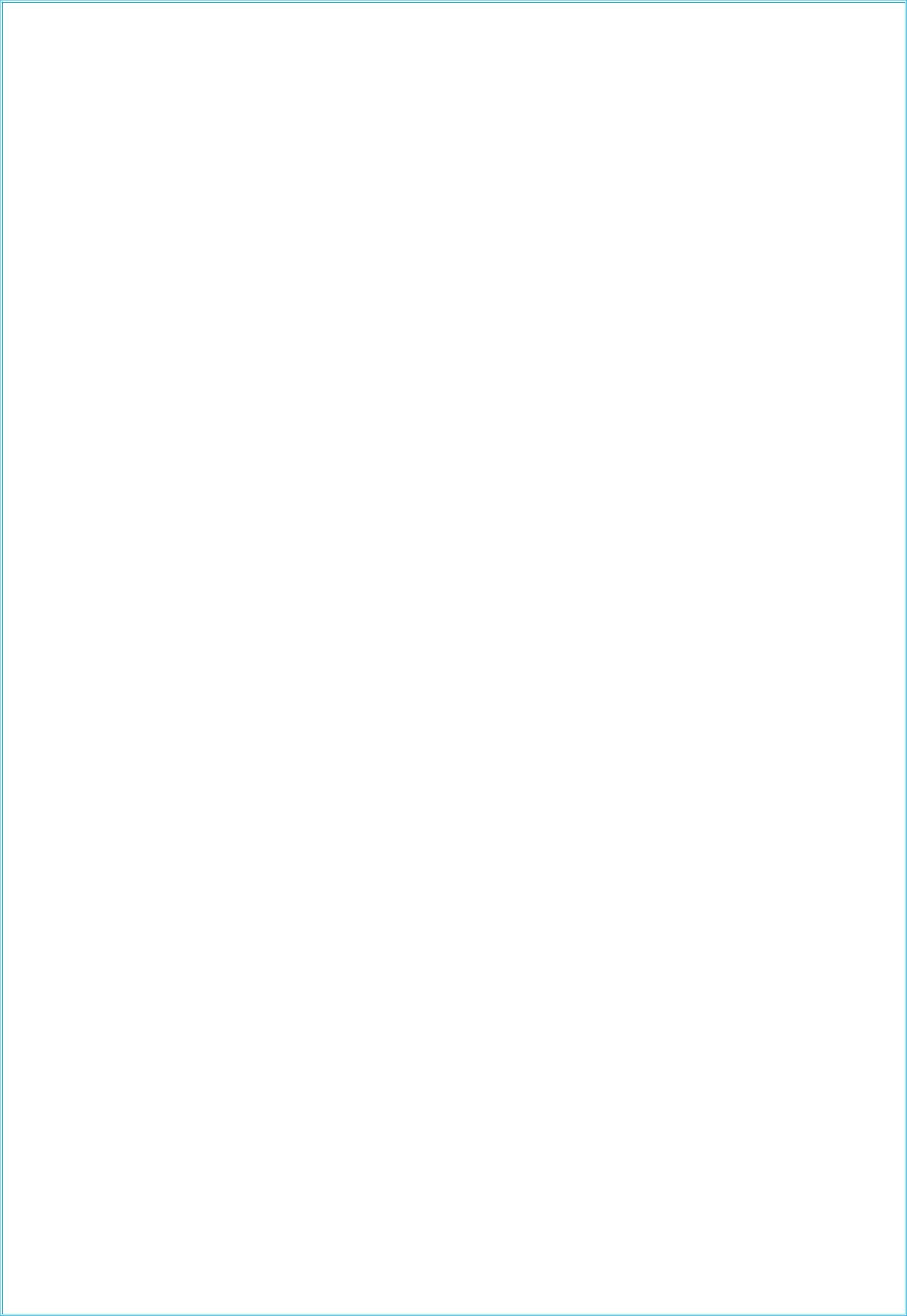 Занятия по изобразительной деятельности в детском саду. Г. С. Швайко, 2002г.Увлекательное рисование методом тычка с детьми. К. К. Утробина, М., .Обучение детей 2 – 4 лет рисованию, лепке, аппликации в игре. Т. Н. Доронова, С. Г. Якобсон.М., .Знакомство детей дошкольного возраста с русским народным декоративно-прикладным искусством. О.А. Скоролупова. М. .Список рекомендуемой литературы:Лыкова И.А. «Цветные ладошки». Парциальная программа художественно –эстетического развития детей 2-7 лет в изобразительной деятельности (формирование эстетического отношения к миру). -М.:ИД «Цветной мир»,2018.-144 с. 15-е издание, перераб. и доп.Лыкова И.А. Изобразительная деятельность в детском саду. Вторая младшая группа. (Образовательная область «Художественно-эстетическое развитие»). -М.: Издательский дом « Цветной мир», 2017.-152с., перераб. и доп.Лыкова И.А. Изобразительная деятельность в детском саду. Старшая группа. (Образовательная область «Художественно-эстетическое развитие») учебно-методическое пособие. -М.: Издательский дом «Цветной мир», 2017. -216 с., 7 изд-ние перераб. и доп.Лыкова И.А. Изобразительная деятельность в детском саду. Подготовительная к школе группа. (Образовательная область «Художественно-эстетическое развитие») учебно-методическое пособие. -М.: Издательский дом «Цветной мир», 2017. -216 с., перераб и доп. Лыкова И.А. Изобразительная деятельность в детском саду. Средняя группа. (Образовательная область «Художественно-эстетическое развитие») учебно-методическое пособие. -М.: Издательский дом «Цветной мир», 2016.-152с., перераб и доп. Энциклопедия рисования, В. Запаренко, СПб, 2000 Игрушки из ладошки. Аппликация. Рабочая тетрадь для детей 5-7 лет. Н.В. Дубровская,2004 Яркие ладошки. Рисунки - аппликации. Рабочая тетрадь для детей 3-4 лет. Н.В. Дубровская, 2004 Рисунки из ладошки. Рабочая тетрадь для детей 5-7 лет. Н.В. Дубровская, 2004 Работа с бумагой в нетрадиционной технике – 1, Пищикова Н.Г., М, 2006Работа с бумагой в нетрадиционной технике – 2, Пищикова Н.Г., М, 2008Работа с бумагой в нетрадиционной технике – 3, Пищикова Н.Г., М, 2008Нетрадиционные техники рисования в детском саду. Часть , 2008Рисование с детьми 3-4 лет, Д.Н.Колдина, М, 2008Семицветик. Игры на восприятие цвета. В.П. Матвеев, СПб, 1999ЛИТЕРАТУРА ДЛЯ ДЕТЕЙ И РОДИТЕЛЕЙРазноцветный мир, М.Г. Смолякова, СПб, 1999Дошкольникам о живописи. Р. М. Чумичева, М., .Семицветик. Игры на восприятие цвета. В.П. Матвеев, СПб, 1999Энциклопедия рисования , В. Запаренко, СПб, 2000РАССМОТРЕННОПротокол №1 от 31.08.18УТВЕРЖДЕНОПриказом №45 от 03.09.2018Первый год обучениядети 3–4 летМладший дошкольный возрастВторой год обучениядети 4–5 летСредний дошкольный возрастТретий год обучениядети 5–6 летСтарший дошкольный возрастЧетвертый год обучениядети 5–6 летПодготовительная к школе группаПервый год обучениядети 3–4 летМладший дошкольный15 минут15 минутвозраст(один академический час)(один академический час)Второй год обучениядети 4–5 летСредний дошкольный20 минутвозраст(один академический час)Третий год обучениядети 5–6 летСтарший дошкольный25 минутвозраст(один академический час)Четвертый год обучениядети 5–6 летПодготовительная к30 минутшколе группа(один академический час)Период обученияТема  занятийКоличество занятийСентябрь«Овощи, фрукты»4Октябрь«Деревья»4Ноябрь«Птицы»4Декабрь«Животные»4Январь«Человек»3Февраль«Сказки»4Март«Цветы»4Апрель«Игрушки»4Май«Загадки Акварельки»4Всего за 1 год обучения: 35Период обученияТема  занятийКоличество занятийСентябрь«Овощи, фрукты»4Октябрь«Деревья»4Ноябрь«Птицы»4Декабрь«Животные»4Январь«Человек»3Февраль«Сказки»4Март«Цветы»4Апрель«Игрушки»4Май«Загадки Акварельки»4Всего за 2 год обучения: 35Период обученияТема  занятийКоличество занятийСентябрь«Овощи, фрукты»4Октябрь«Деревья»4Ноябрь«Птицы»4Декабрь«Животные»4Январь«Человек»3Февраль«Сказки»4Март«Цветы»4Апрель«Игрушки»4Май«Загадки Акварельки»4Всего за 3 год обучения: 35Период обученияТема  занятийКоличество занятийСентябрь«Овощи, фрукты»4Октябрь«Деревья»4Ноябрь«Птицы»4Декабрь«Животные»4Январь«Человек»3Февраль«Сказки»4Март«Цветы»4Апрель«Игрушки»4Май«Загадки Акварельки»4Всего за 4 год обучения: 35 №п/п   Тема занятия:Нетрадиционные техникиПрограммное содержаниеСентябрь. «Овощи, фрукты»1«Веселый горошек»«пальчиковая живопись»Познакомить детей с техникой «пальчиковая живопись». Учить детей набирать краску на палец. Развивать мелкую моторику рук.2«Компот из ягод и яблок»«пальчиковая живопись»Продолжать учить детей набирать краску на палец. Учить ритмично наносить точки, не выходя за пределы контура (контур банки)3«Собираем урожай»«печать от руки»Познакомить детей с техникой рисования «печать от руки». Учить ребят наносить краску на часть ладони и оставлять отпечаток на бумаге4«Ветка рябины»«печатание карандашом-печаткой»Познакомить детей с техникой печатания карандашом-печаткой Учить изображать ягоды ритмично располагая точки на ветке рябиныОктябрь. «Деревья»1«Осенние мотивы»«рисование на полиэтиленовой пленке»Познакомить детей с новой техникой рисования на полиэтиленовой пленке. Учить детей наносить гуашь на пленку. Закрепить знание детей о цветах.2«Пейзаж у озера»«монотипия» Познакомить детей с новой техникой «монотипия». Учить детей наносить краску не выходя за контур. Закрепить умение держать правильно кисть.3«Деревья у озера»«монотипия»Продолжать знакомить детей с техникой «монотипия». Продолжать учить детей набирать гуашь на кисточку.4«Ветка рябины»«пальчиковая живопись»Учить детей рисовать на ветке ягодки (пальчиками) и листики (примакиванием).Закрепить данные приемы рисования.Развивать цветовосприятие, чувство композиции.Ноябрь. «Птицы»1«Веселые цыплята»«монотипия»,Продолжать знакомить детей с техникой «монотипия». Побуждать детей дополнять изображение деталями. Развивать  у детей чувства цвета и формы2«Жили у бабуси два веселых гуся»«пальчиковая живописьПродолжать использовать ладонь как изобразительное средство. Стимулировать желание детей дополнять изображение деталями. Развивать воображение.3«Птичий двор»«печать от руки», «пальчиковая живопись» Продолжать учить детей рисовать птиц при помощи ладони. Развивать тактильную чувствительность и зрительно-двигательную координацию. Формировать у детей осознанное отношение к порядку выполнения работы4«Люли, люли, люли, прилетели гули».«печать от руки», «пальчиковая живопись»Совершенствовать у детей умение делать отпечатки двумя пальчиками одновременно. Закрепить представление о цветах. Развивать ориентировку в пространстве, координациюДекабрь. «Животные»1«Котенька-коток»«бумажная трубочка»Познакомить детей с новым способом раскрашивания «бумажная трубочка». Развивать творчество детей через выбор цвета. Учить детей рисовать трубочкой.2«Зайчонок»«бумажная трубочка»Продолжать учить детей использовать трубочку как изобразительное средство. Развивать мелкую моторику рук. Продолжать формировать навыки рисования.3«Колючий  ёжик»«печать от руки», «пальчиковая живопись»Совершенствовать умение рисовать ладонью. Закрепить умение дорисовывать при помощи пальцев. Воспитывать воображение4«Дымковская игрушка. Петух»«пальчиковая живопись», «печатание карандашом-печаткой»Продолжать учить детей рисовать при помощи пальцев.Побуждать детей самостоятельно украшать дымковским узором фигурку петуха.Развивать умение передавать колорит узора.Воспитывать радостное настроение у ребят.Январь. «Человек»1«Моя мама»«пальчиковая живопись»Продолжать учить детей рисовать при помощи пальцев.Побуждать детей к самостоятельности.Вызвать интерес к рисованию и чувство удовлетворения от работы.2«Украсим шубку снегурочке»«пальчиковая живопись»Продолжать учить детей рисовать пальчиками.Учить ритмично наносить точки, не выходя за пределы контура.Воспитывать у детей радостные воспоминания от новогоднего праздника.3«Неваляшки вышли погулять»«печатание карандашом-печаткой», «штамп»Познакомить детей с новым приемом рисования «штампом».Развивать творчество детей через выбор цвета.Воспитывать радостное настроение у ребят.Февраль «Сказки»1«Золотая рыбка»«рисование на полиэтиленовой пленке», «печать от руки»Продолжать учить детей рисовать при помощи полиэтиленовой пленки море. Закрепить умение рисовать всей ладонью рыбок. Развитие творческого воображения2«Пряничный домик»«рисование на полиэтиленовой пленке»Закрепить навыки рисования полиэтиленовой пленкой. Совершенствовать технику владения кистью: свободно и уверенно вести кисть по ворсу. Развивать наблюдательность, чувство цвета и формы.3Рисование + аппликация.«штамп», «печать от руки»Закрепить навыки рисования ладонью. Продолжать знакомить детей с новым приемом рисования « штампом». Развивать эстетическое восприятие.4«Храбрый петушок»«пальчиковая живопись»Закрепить у детей  навыки использования «пальчиковой живописи».Развивать мелкую моторику.Воспитывать радостное настроение от полученного результата.Март. «Цветы»1«Открытка для мамы»«пальчиковая живопись», «печатание карандашом-печаткой», «штамп» и др.Учить украшать цветами открытку.Развивать чувство ритма и цвета.Совершенствовать умение пользоваться знакомыми техниками.2«Сказочные цветы»«печатание карандашом-печаткой», «штамп»Упражнять детей в технике рисования с помощью печаток-штампов. Развивать чувство композиции. Воспитывать радостное настроение у детей.3«Одуванчики»«пальчиковая живопись»Закрепить умение рисовать пальчиками. Совершенствовать умение рисовать двумя пальчиками одновременно. Воспитывать у детей аккуратность при рисовании пальцами.4«Цветы в вазе»«печать от руки», «пальчиковая живопись»Совершенствовать умения и навыки рисования ладонью и пальчиками.Закрепить у детей знание цветов.Воспитывать радостное настроениеАпрель. «Игрушки»1«Дымковская игрушка. Конь»«пальчиковая живопись»Учить детей наносить отпечатки пальчиками не выходя за контур фигурки коня. Продолжать совершенствовать навыки рисования двумя пальцами одновременно.Воспитывать аккуратность.Воспитывать интерес к народной игрушке.2«Разноцветная юла»«бумажная трубочка»Учить детей рисовать при помощи бумажных трубочек разных видов. Закрепить умение украшать простые по форме предметы, нанося отпечатки трубочкой равномерно по всей поверхности рисунка. Воспитывать интерес к работе.3«Смешарики»«рисование салфетками»Учить детей рисовать пятна, скатанными шариками из салфеток. Закрепить название цветовой гаммы. Развивать творческое воображение детей.4«Мячики»«печатание пробкой», «печатки из картофеля»Познакомить детей с техникой печатания пробкой, печаткой из картофеля. Показать прием получения отпечатка. Воспитывать радостное настроение от полученного результата.Май. «ЗагадкиАкварельки»1«Аленький цветочек»«монотипия, «пальчиковая живопись»Совершенствование техники «монотипия», Закрепить умение владения кистью.  Развивать мышление и творческое воображение.2«Волшебные картинки»«пальчиковая живопись», «печать от руки», «монотипия», «рисование салфетками», «рисование на полиэтиленовой пленке», «штамп» Совершенствовать умения и навыки в свободном экспериментировании с материалами, необходимыми для работы в нетрадиционных изобразительных техниках.Развивать цветовосприятие у детей.3«Весенние фантазии»«пальчиковая живопись», «печать от руки», «монотипия», «рисование салфетками», «рисование на полиэтиленовой пленке», «печатание пробкой» и др.Совершенствовать у детей навыки использования нетрадиционной техники рисования.Закрепить знания  и умения полученные за год.Воспитывать у детей отзывчивость, доброту, доводить начатое до конца, следуя игровой мотивации занятия.4«Краски северного лета»«печать от руки»,«печатание пробкой», «бумажная трубочка», печатки из картофеля и др.Закрепить умение делать отпечатки ладони и дорисовывать их до определенного образа, используя материал: трубочки, печатки.Закрепить умение создавать композицию, самостоятельно подбирать цветовую гамму.Развивать воображение и творчество. №п/п   Тема занятия:Нетрадиционные техникиПрограммное содержаниеСентябрь. «Овощи, фрукты»1«В лес по ягоды»«пальчиковая живопись»Продолжать учить детей технике пальчикового рисования. Закрепить у детей умение рисовать двумя пальчиками одновременно. Развивать мелкую моторику рук.2«Я зеленый огурец, я веселый молодец»«отпечаток боковой стороной ладони»Учить детей технике рисования боковой стороной ладони. Закрепить у детей представление о зеленом цвете. Воспитывать у ребят внимание.3«Бананы для обезьянки»«отпечаток боковой стороной пальца» Учить ребят технике рисования боковой стороной пальца. Развивать чувства ритма и цвета. Продолжать развивать мелкую моторику рук.4«Апельсин и ананас»«печать от руки»Продолжать знакомить детей с техникой рисования печать от руки. Продолжать учить детей наноситьна ладонь  гуашь двух цветов. Развивать у детей композиционные уменияОктябрь. «Деревья»1«Осенний листопад»«печать листьями»Познакомить детей с новой техникой«печать листьями». Учить ребят наносить гуашь на левую поверхность сухого листа. Развивать ориентировку в пространстве.2«Могучая сосна»«печать от руки», «пальчиковая живопись», «штамп» Закрепить умение рисовать пальчиками ствол дерева. Совершенствовать умения у детей рисование ладошкой и штампом. Продолжать развивать ориентировку в пространстве.3«Осенний лес»«трафарет», «пальчиковая живопись»Познакомить детей с новой техникой рисования – трафарет.Показать прием печати по трафарету.Закрепить умение рисовать пальчиками деревья. Развивать чувство композиции.4«Осень северного края»«рисование по сырой бумаге»Учить детей рисовать по мокрому слою бумаги.Продолжать учить рисовать деревья.Подбирать колорит осени.Вызвать у детей эмоциональный отклик на художественный образ пейзажа.Ноябрь. «Птицы»1«Петушок, петушок – золотой гребешок»«печать от руки»Совершенствовать умение делать отпечатки ладонью и дорисовывать их до определенного образа петушка. Учить наносить гуашь на ладонь несколько цветов одновременно. Развивать творческое воображение2«Красивые павлины»«монотипия»Продолжать учить детей использовать технику монотипия. Развивать у детей чувство цвета и формы. Закрепить основные цвета .3«Птица счастья»«рисование по сырой бумаге» Продолжать знакомить детей с  новой техникой «рисование по сырой бумаге». Совершенствовать навыки рисования гуашью и кисточкой. Развивать мелкую моторику рук4«Снегирь»«рисование по сырой бумаге», «пальчиковая живопись» и др.Продолжать учить детей новой технике «рисование по сырой бумаге». Развивать у детей навык в дополнении рисунка деталями. Поощрять детское творчество.Декабрь. «Животные»1«Ежик»«кляксография»Познакомить детей с новой техникой – кляксография. Учить детей дорисовывать детали, полученные в ходе изображения. Развивать у детей фантазию, интерес к творческой деятельности.2«Хоровод»«трафарет»Продолжать  знакомить детей с  техникой - трафарет. Развивать у детей цветовосприятие и чувство композиции. Развивать фантазию3«Звери под елочкой»«кляксография»Продолжать знакомить детей с техникой кляксография. Развивать творчество у ребят через выбор цвета. Развивать усидчивость.4«Филимоновская игрушка. Конь»«пальчиковая живопись»Закрепить у детей умения использовать в работе технику пальцеграфия.Развивать воображение.Развивать мелкую моторику рук.Воспитывать аккуратность в работе с гуашью.Воспитывать интерес к народной игрушке.Январь. «Человек»1«На арене цирка клоун»«трафарет», «набрызг»Закрепить умение рисовать человека, используя трафарет.Учить подбирать цветовую гамму для отражения радости, веселья.Развивать воображение, фантазию.2«Снегурочка»«восковые мелки + акварель»Учить изображать сказочного персонажа при помощи новой техники «восковые мелки + акварель».Учит отражать в рисунке свои впечатления.Развивать воображение и фантазию3«Моя мама»«Восковые мелки» +«пальчиковая живопись»Учить рисовать портрет мамы восковыми мелками, стараясь передать сходство (цвет волос, глаз, одежда). Украсить портрет изображением цветов в технике «пальчиковая живопись». Воспитывать самостоятельность в использовании изобразительных техник.Февраль «Сказки»1«Веселые кляксы»«кляксография»Продолжать учить детей   рисовать кляксы. Учить детей фантазировать. Закрепить название теплых оттенков.2«Лесной мишка и проказница мышка»«трафарет», «тампонирование»Упражнять детей в технике рисования с помощью трафарета.  Развивать у детей навыки легкого прикосновения к бумаге тампоном с краской. Воспитывать аккуратность3«Ожившая сказка»«штамп», «трафарет»Познакомить детей с элементами ненецких орнаментов, состоящих из геометрических и мотивов.Вызвать интерес у детей к изучению декоративно-прикладного искусства ненцев.4«Рисуем сказку «Колобок»«трафарет»Продолжать учить детей рисовать при помощи трафарета.Закрепить умение пользоваться трафаретами.Развивать воображение, наблюдательность, вниманиеМарт. «Цветы»1«Открытка для мамы»«печатка»Совершенствовать навыки детей при использовании техники рисования «печатка». Развивать цветовосприятие, чувство композиции. Развивать глазомер.2«Весенние одуванчики»«кляксография»Совершенствовать навыки рисования кляксами. Закрепить представление у детей о цвете и геометрической форме (круг). Воспитывать эстетический вкус.3«Цветы на клумбе»«монотипия», «штамп», «кляксография»Закрепить навыки детей при использовании техник рисования: монотипия, штампы, кляксы. Продолжать учить детей подбирать яркие, контрастные цвета. Развивать творчество, воображение.4«Весенние цветы»«монотипия», «штамп», «кляксография»Совершенствовать навыки нетрадиционного рисования, используя знакомые техники.Продолжать учить детей подбирать цветовую гамму.Развивать творческое мышление и воображение.Апрель. «Игрушки»1«Филимоновские свистульки»«рисование тычком», «пальчиковая живопись»Учить детей способу раскрашивания, используя яркие краски и технику рисования тычком и пальцами. Развивать эстетическое восприятие.Воспитывать интерес к народной игрушке.2«Веселые зайчики»«тампонирование»Продолжать учить детей рисовать поролоновой губкой. Совершенствовать умения детей подбирать цвета. Развивать творческое воображение детей, создавать условия для развития творческих способностей.3«Кораблики»«рисование по сырой бумаге», «трафарет»Продолжать учить детей технике рисования по сырой бумаге. Совершенствовать навыки рисования при помощи трафарета.Продолжать развивать мелкую моторику рук.4«Петушок да курочка»«пальчиковая живопись, «печать от руки» Учить детей изображать игрушки, передавая сходство с реальным предметом. Упражнять в проведении толстых и тонких линий при помощи пальцев. Развивать творчество у ребятМай. «Загадки Акварельки»1«В гостях у акварельки»рисование по сырой бумаге»,  «трафарет», «монотипия», «Закрепить знания и умения детей применять в рисунке нетрадиционные техники рисования.Поддерживать интерес к изодеятельности.Доставить детям радость и удовольствие.2«Праздничный салют.««пальчиковая живопись, «печать от руки» и др.Совершенствовать навыки нетрадиционного рисования кляксография, учить использовать новую технику «набрызг»Совершенствовать умения детей подбирать цвета.Воспитывать патриотические чувства.3День Победы»«кляксография»,«набрызг»Закрепить навыки и умения использования различных материалов для создания выразительного образа.Воспитывать аккуратность в работе с гуашью.Воспитывать желание помочь друг другу.4«Бабочки»пальчиковая живописьВыявить знания детей полученные за год.Активизировать процесс выбора сюжета, цветовой гаммы.Вызвать эмоциональный отклик. №п/п   Тема занятия:Нетрадиционные техникиПрограммное содержаниеСентябрь. «Овощи, фрукты»«Черёмуха»«рисование тычком»Продолжать учить детей наносить один слой краски на другой «способом тычка».Развивать эстетическое восприятие, способность передавать характерные особенности художественного образа. Воспитывать художественный вкус.2«Во саду ли, в огороде»«рисование свечой»Познакомить детей с техникой рисования свечой. Закрепить характерные особенности овощей: капуста, морковь. Развивать творческое мышление и воображение.3«Мандаринки»«рисование свечой»Продолжать знакомить детей с техникой рисования свечой. Закрепить умение использовать в работе дополнительные предметы для передачи характерных признаков объектов. Воспитывать чувство любви к красоте родной природы.4«Натюрморт из яблок»«рисование по сырой бумаге», «штамп»Продолжать вызывать у детей интерес к смешиванию красок. Побуждать изображать по представлению доступными им средствами выразительности. Развивать фантазию, воображение  детей.Октябрь. «Деревья»1«Осень на опушке краски разводила»«печать листьями»Совершенствовать навыки детей в использовании техники печатания листьями. Развивать у детей видение художественного образа и замысла через природные формы. Воспитывать эмоциональную отзывчивость на красоту осени.2«Мое любимое дерево осенью»«кляксография» Совершенствовать навыки рисования кляксами. Продолжать помогать детям в освоении способа спонтанного рисования, когда изображаемый объект получается путем свободного нанесения пятен краски. Развивать интерес к нетрадиционным способам рисования.3«Золотая осень»«рисование свечой»Продолжать обучать детей приемам работы в технике рисования свечой. Учить использовать в работе разнофактурный материал. Вызывать у детей эмоциональное, радостное отношение к яркой осенней природе средствами художественного слова, музыки, произведений живописи.4«Пейзаж у озера» «монотипия по-сырому»Познакомить детей с новой техникой монотия по-сырому.Продолжать учить детей отражать особенности изображаемого предмета, используя различные нетрадиционные изобразительные техники.Развивать чувство композиции, совершенствовать умение работать в разных техниках.Ноябрь. «Птицы»1Городецкая роспись. Птица.»«пальчиковая живопись», «печать от руки», «печатки»Познакомить с колоритом городецкой росписи.Развивать чувство композиции.Продолжать совершенствовать умение рисовать птиц при помощи руки.Развивать умение пользоваться печатками при украшении образа.2«Сова и синица»тампонирование+ аппликация ватойУчить детей создавать целостность объекта из отдельных деталей, используя имеющиеся навыки: вырезывания и наклеивания. Закрепить технику создания изображения на плоскости и в полуобъеме при помощи ватных шариков. Развивать мелкую моторику рук.3«Воробушки»«рисование по сырой бумаге»Продолжать учить детей технике рисования по сырой бумаге. Закрепить умения красиво размещать изображения на листе. Развивать композиционные умения.4«Снегири и синицы»«штампы»Продолжать совершенствовать умение рисовать снегирей и синиц при помощи штампов. Совершенствовать технику рисования гуашевыми красками. Развивать эстетическое восприятие.Декабрь. «Животные»1«Конь на лугу»«трафарет», «рисование тычком»Учить детей составлять композицию с фигурой Городецкого коня.  Продолжать учить детей украшать образ способом тычка. Формировать умение создавать выразительный образ.2«Лисичка-сестричка»«рисование поролоном»,«трафарет»Научить прижимать поролоновый тампон к штемпельной подушечке и наносить на бумагу отпечаток с помощью трафарета, меняя цвет.Развивать фантазию, творческую активность в выборе  дополнительных элементов.3Животные Севера»«тампонирование»,«трафарет», аппликация ватными шариками Продолжать осваивать способ создания знакомого образа посредством ватных шариков на горизонтальной плоскости. Закрепить навыки рисования гуашью, умение смешивать на палитре краску. Испытывать чувство удовлетворения от хорошо и красиво сделанной поделки.4«Верблюд в  пустыне»«набрызг», «трафарет»Продолжать учить детей технике набрызг.Закрепить навыки рисования при помощи трафарета.Расширить представление детей о пустыне.Воспитывать у ребят  интерес к природе разных климатических зон.Январь. «Человек»1«Снегурочка и Дед Мороз»«пластилиновая живопись»Познакомить детей с новой техникой «пластилиновая живопись».Учить изображать несколько персонажей.Развивать умение отражать свои впечатления от новогоднего праздника.2«Добрые глаза бабушки моей»«пальчиковая живопись», «восковой мелок»Закрепить умение использовать различные материалы для более точного воплощения образа.Развивать умение передавать внешнее сходство человека, его характер, настроение, возраст.Воспитывать самостоятельность в использовании изобразительных техник.3«Кукла»«граттаж»Познакомить детей с новой техникой рисования «граттаж».Продолжать учить детей сильнее нажимать на изобразительный инструмент, как того требует предлагаемая техника. Развивать мелкую моторику рук.Февраль «Сказки»1«Сказочная птица»«печать от руки»Совершенствовать навыки рисования ладошкой. Закрепить у детей умение смешивать краску на палитре. Развивать воображение, фантазию.2«Теремок»«трафарет»Продолжать учить детей работать в технике - трафарет. Побуждать ребят вносить объекты для изображения в соответствии с темой и замыслом. Развивать умение создавать сказочные здания, передавая  особенности их строения.3«Снежная королева»акварель «по сырому»+ восковые мелкиУчить детей технике рисования восковыми мелками и акварелью. Учить ребят передавать образ сказочного дворца. Развивать чувство композиции.4«Кот, петух и лиса»«печать от руки», «печать боковой стороной ладони», «тампонирование»Закрепить у детей умение передавать сюжет сказки, используя знакомые нетрадиционные техники рисования.Развивать творчество, фантазию.Развивать стремление выполнять работу красиво..Март. «Цветы»1«Сирень»«рисование тычком»Закрепить умение рисовать ветку сирени способом тычка. Формировать чувство композиции и ритма. Воспитывать эстетически-нравственное отношение к природе через изображение ее образа в собственном творчестве.2«Комнатные цветы»«рисование поролоном», «трафарет»Продолжать учить наносить на бумагу отпечаток с помощью поролонового тампона и трафарета, меняя цвет.Развивать эстетическое восприятие окружающего мира. Поощрять детское творчество, инициативу.3«Цветик-разноцветик»«смешивание цветов»Расширять знания цветовой гаммы путем введения новых оттенков, освоения способов их получения. Закрепить навык закрашивания внутри контура. Развивать чувственно-эмоциональное восприятие окружающего мира.4«Букет хризантем»«кляксография», «набрызг» Совершенствовать навыки работы в технике кляксография. Побуждать детей вносить объекты для изображения в соответствии с темой и замыслом. Развивать у детей творческое воображение.Апрель. «Игрушки»1«Космическая ракета. День космонавтики»«граттаж»Продолжать знакомить детей с техникой «граттаж». Формировать умение получать  четкий контур рисуемого объекта.Учить создавать композицию звездного неба. Развивать эстетические чувства.2«Веселые матрешки»«граттаж»Продолжать знакомить детей с техникой «граттаж». Учить детей выделять яркий, нарядный колорит, композицию узора. Воспитывать детей на народных традициях, показывая народное изобразительное искусство нераздельно от устного народного творчества..3«Машинки на стоянке»«граттаж»Закрепить умение передавать в рисунке характерные особенности предмета в  технике «граттаж». Продолжать учить создавать композицию рисунка. Развивать чувство ритма 4«Плюшевый медвежонок»«рисование поролоном»Закрепить умение рисовать поролоном.Побуждать передавать в рисунке образ знакомой игрушки. Закреплять умение изображать форму частей, их величину, расположение и цвет. Развивать творческое воображение детей.Май. «Загадки Акварельки»1«Подводное царство»«рисование по сырому»+ восковые мелки, «набрызг» и др.Закрепить у детей знание и умения в использовании нетрадиционных техник рисования.Продолжать развивать у ребят творческое воображение, фантазию, мышление.Воспитывать умение выслушивать ответы товарищей, не перебивать друг друга; самостоятельно выбирать способ изображения, нужный материал. Доводить начатое до конца.2«Космический город»«рисование свечой», «набрызг» и др.Совершенствовать умения и навыки в свободном экспериментировании с материалами, необходимыми для работы в нетрадиционных техниках.Развивать воображение и творчество.Развивать умение самостоятельно располагать изображение на листе бумаги.Вызывать эмоциональное отношение к образу.3«Воздушные замки»«рисование по-сырому», «граттаж», «рисования тычком»Закрепить умения использовать в работе нетрадиционные техники рисования тычком, по-сырому, граттаж.Развивать чувство композиции и ритма.Развивать у детей воображение, интерес к результатам рисования.Понимать рисунок, как средство передачи впечатлений.4«Вот и лето пришло»«печать от руки»Совершенствовать умение делать отпечатки ладонями и дорисовывать их до определенного образа.Закрепить умение продумывать расположение рисунка на листе.Развивать воображение и творчество. №п/п   Тема занятия:Нетрадиционные техникиПрограммное содержаниеСентябрь. «Овощи, фрукты»1«Овощи и фрукты-герои сказки «Чипполино»»цветов», «рисование по мятой бумаге»Продолжать учить детей смешивать цвета на палитре. Познакомить детей с новой техникой рисование по мятой бумаге. Развивать образное восприятие, чувство цвета.2«Дары осени»«монотипия»Совершенствовать технику рисования «монотипия». Продолжать учить детей выбирать цветовую гамму для передачи натюрморта. Продолжать развивать мелкую моторику рук.3«Натюрморт с арбузом»«трафарет», «рисование тычком»Продолжать знакомить детей с жанром натюрморта. Предложить детям на основе впечатлений, знаний, умений, изобразить натюрморт с арбузом используя технику трафарет и тычок. Развивать творческую активность.4«Фрукты»«рисование по сырому», «монотипия»Продолжать совершенствовать технику по сырому с отражением. Учить определять место предметов в натюрморте, передавать характерные особенности предметов. Развивать чувство композиции.Октябрь. «Деревья»1«Ветка рябины в вазе»«пальчиковая живопись»Развивать умение планировать расположение отдельных предметов на плоскости, при использовании   нетрадиционных техник. Совершенствовать умение передавать в рисунке характерные особенности рябины. Развивать творчество, фантазию при выборе изобразительного материала.2«Березка»«рисование свечей»Совершенствовать умение в технике «рисование свечей». Учить детей передавать в рисунке характерные особенности березы. Воспитывать эмоциональную отзывчивость на красоту осени.3«Дерево под ветром и дождем»«рисование свечей» в сочетании с акварелью Продолжать знакомить детей с техникой «рисование свечей», сочетать с акварелью. Учить детей изображать различные образы деревьев осенью. Развивать у ребят фантазию при выборе изобразительного материала и составление композиции.4«Ёлочка пушистая»«рисование смятой бумагой», «тычок жесткой полусухой кистью» и восковыми мелками.Учить изображать деревья с помощью рисования смятой бумагой, жесткой кистью, мелками.Продолжать обучать детей способам действий жесткой кистью.Развивать стремление дополнять свой рисунок, вносить изображения каких-либо небольших предметовНоябрь. «Птицы»1«Снегири на ветках»«тычок», «набрызг»Совершенствовать навыки рисования способом «тычка» и набрызга. Развивать умение самостоятельно создавать композицию.2«Ночной филин»«рисование свечой», «трафарет», «рисование ватными палочками»Закрепить навыки рисования при помощи трафарета и ватных палочек. Продолжать учить детей рисованию свечей. Развивать мелкую моторику рук.3«Голуби»«граттаж»Продолжать совершенствовать технику граттаж. Формировать умение получать четкий контур рисуемых объектов, сильнее нажимая на изобразительный инструмент. Развивать композиционное и пространственное восприятие4«Воробьи на крыше»«трафарет»Совершенствовать навыки нетрадиционной техники – трафарет.Воспитывать интерес к природе, желание отражать впечатления в изобразительной деятельности.Декабрь. «Животные»1«Пушистые детеныши животных»«рисование поролоном», «тычок жесткой полусухой  кистью» Учить детей изображать пушистого животного в какой-либо позе или движении. Продолжать учить детей использовать при изображении шерсти материал разного вида: поролон, трубочка. Развивать творческое воображение.2«Пушистая собака»«тычок жесткой полусухой  кистью»Продолжать учить детей рисовать домашних животных разными материалами по фону, передавая фактуру шерсти животного, тычком полусухой кисти. Совершенствовать умение составлять композицию, включая знакомые изображения, варьируя их размер. Развивать творческую активность.3«Животные жарких стран»«рисование тычком», «пальчиковая живопись», «кляксография», «Учить детей задумывать содержание рисунка, рисовать по всему листу.  Совершенствовать технику рисования пальцами, «кляксографией», тычком, набрызгом. Развивать любознательность.4«Олени в зимнем лесу»«тычок жесткой полусухой  кистью», «рисование поролоном»Совершенствовать навыки изображения животных, используя нетрадиционные техники рисования.Продолжать учить, самостоятельно выбирать технику рисования.Развивать чувство цвета и композиции.Январь. «Человек»1«Это мамочка моя»«Восковые мелки + акварель» и др.Совершенствовать умения и навыки в свободном экспериментировании с нетрадиционными материалами и техниками.Закрепить умение самостоятельно выбирать технику выполнения портрета мамы.2«Олимпийские чемпионы»«рисование на полиэтиленовой пленке», «пальчиковая живопись»Закреплять умение изображать человека в движении в технике «пальчиковая живопись».Развивать умение располагать фигуры на листе в соответствии с задуманным сюжетом.Воспитывать желание заниматься спортом.3«Саночники»«печать цветными мыльными пузырями», «восковые мелки»Познакомить с новой техникой «печать цветными мыльными пузырями» для создания фона.Развивать умение располагать фигуры на листе в соответствии с задуманным сюжетом.Закреплять умение изображать человека в движении.Февраль «Сказки»1«Лиса и журавль»«рисование по сырой бумаге», «смешивание цветов»Закрепить навыки рисования  «по сырому». Закрепить умение смешивать на палитре краску. Развивать у детей усидчивость.2«Фонари в городе Снеговиков»«батик»Познакомить детей с новой техникой «батик». Учить детей рисовать по ткани. Формировать эстетический вкус.3«Снежная королева»«батик»Продолжать знакомить детей с техникой «батика». Развивать у детей чувство цветовосприятия. Воспитывать интерес к зимним явлениям природы.4«Госпожа Метелица»«свеча+акварель»Учить детей самостоятельно придумывать и изображать морозные узоры при помощи  рисования свечой в сочетании с акварелью.Развивать воображение, фантазию.Развивать мелкую моторику.Март. «Цветы»1«Цветы в вазе»«граттаж»Совершенствовать технику рисования «граттаж». Продолжать формировать чувство композиции и ритма. Развивать чувственно – эмоциональное восприятие окружающего мира.2«Георгины»«кляксография»Закрепить приемы работы в  технике кляксография. Продолжать учить детей передавать в работе характерные особенности внешнего вида разных цветов. Способствовать расширению знаний о многообразии растительного мира.3«Маки»«граттаж»Продолжать совершенствовать технику изображения - граттаж.Совершенствовать приемы работы с острым краем палочки.Воспитывать уверенность, инициативность в опытном освоении новых художественных материалов и способов работы с ними.4«Подсолнухи»  «батик» Продолжать учить детей навыкам рисования техникой «батик».Продолжать учить детей рисовать по ткани, используя гуашь.Закрепить представление о внешнем виде цветка.Апрель. «Игрушки»1«Веселые человечки»«пластилинография», «процарапывание палочкой» Продолжать знакомить детей с техникой «пластилинография». Закрепить и усложнить способ изображения  фигурки человека.Продолжать знакомить детей с орнаментами народов севера. Воспитывать у детей аккуратность в работе.2«Ёжик в тумане»«тампонирование», «набрызг» Совершенствовать навыки изображения сказочного персонажа, выполняя работу в технике тампонирование и набрызг. Закрепить знание детей о цветовой гамме. Развивать глазомер, мелкую моторику рук3«Баба Яга и леший»«рисование деревянными и ватными палочками»Учить детей изображать при помощи деревянной и ватной палочек, способов действий и взаимоотношений героев. Развивать чувство композиции. Развивать интерес к народному творчеству.4«Семеновские матрешки»«пальчиковая живопись», «оттиск штампами, печатками».Учить детей видеть и передавать в рисунке характерные особенности форм предметов. Продолжать учить детей использовать техники рисования: «пальчиковая живопись», оттиск штампами, печатками. Развивать самостоятельность, творческую активность.Май. «Загадки Акварельки»1«Космический пейзаж»«батик», «граттаж», «кляксография»Совершенствовать умения и навыки подбирать материал, соответствующий технике нетрадиционного рисования. Продолжать учить детей создавать многоплановую сюжетную композицию.Закрепить знания детей о различных техниках рисования: батик, граттаж, кляксография.Развивать фантазию, воображение детей.Развивать мелкую моторику.2«С днем Победы!»«граттаж» или «кляксография» и др..Продолжать учить рисовать детей праздничный салют, используя технику гратаж или кляксографию .Продолжать совершенствовать навыки детей выбирать необходимые для рисунка материалы: акварель, восковые мелки, гуашь, трубочки, палочки и т.д.Продолжать воспитывать патриотические чувства.3«Любимый город»«восковые мелки+акварель» и др.Показать красоту родного города.Обратить внимание на разнообразие цвета и цветовых оттенков.Совершенствовать технические навыки в рисовании нетрадиционными техниками.Развивать наблюдательность.4«КВН по изобразительной деятельности»Разные техникиРазвивать, совершенствовать, закреплять полученные навыки и умения нетрадиционной техники рисования.Расширять знания детей о видах и жанрах изобразительного искусства. Закрепить знания детей об орнаментах народов севера.Воспитывать художественное восприятие детьми произведений искусства.Доставить детям радость, уверенность в своих силах через развлекательный досуг, посвященный изобразительно-художественному искусству.№ п.пФИ ребёнкаИнтеллектуально-эстетическое развития ребенкаИнтеллектуально-эстетическое развития ребенкаИнтеллектуально-эстетическое развития ребенкаЗнание видов нетрадиционного рисования Знание видов нетрадиционного рисования Знание видов нетрадиционного рисования Уровень творческих способностейУровень творческих способностейУровень творческих способностейОвладение техническими навыками нетрадиционного рисования Овладение техническими навыками нетрадиционного рисования Овладение техническими навыками нетрадиционного рисования Передача настроения в рисункеПередача настроения в рисункеПередача настроения в рисункеОбщий уровеньОбщий уровеньн. г. к.гн. г. н. г. к. гн. г. н. г. к. гн г. н г. к. гн. г. н. г. к. гн. г. н. г. к. г12